TANGRAM JAJO KOLUMBA WZORY DO UKŁADANIA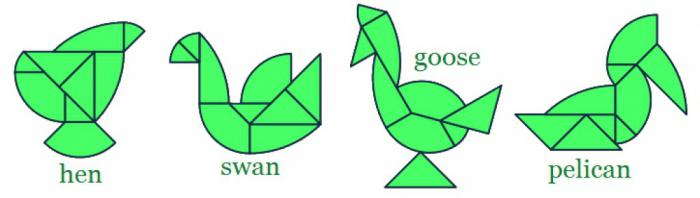 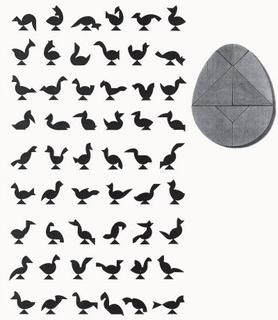 